Capítulo 9 Repaso:Can you complete the sentence with the correct vocabulary word?_______________________ da protección contra el sol.Can you read a paragraph and find answers to questions about it?El invierno pasado pasé mis vacaciones en Bariloche, Argentina. Yo fui con mi familia. Fuimos a un hotel en la montaña. Todos esquiamos en la estación de esquí. ¡Fueron unas vacaciones estupendas!En qué país está Bariloche? _____________________________________________________Can you tell if this sentence is in the present or the preterit tense?Llevo un bañador.		Presente: ____ Pretérito:____Can you choose the correct preterit conjugation of the verb in parenthesis to fill the blank?Isabel ____ en el agua. (nadar)Tú _______ al balneario durante las vacaciones. (ir)Can you complete the sentence with the correct direct object pronoun based on the sentence above it?¿Dónde compraste los esquís?____ compré en la tienda Free Heel and Wheel.Can you tell whether this statement is true or false based on page 292?En una zona tropical el invierno es eterno.	 Sí____ No ____Can you answer a sentence in a full sentence based on page 292?¿Qué tiempo hace en el invierno?_____________________________________________________Can you look at a picture and determine the vocabulary word? _____________________________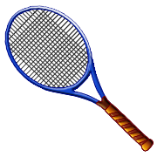 Can you change a sentence from the present tense to the preterit tense?Yo bajo la pista para expertos.____________________________________________________________Can you answer a question in a complete sentence using the appropriate direct object pronoun?Bajaste la pista ayer?____________________________________________________________Can you complete the sentence based on page 294?Las estaciones son inversas en los ____________________  norte y sur.Can you answer the following question based on page 295?Para practicar el <<snowboarding>>, necesitas un casco, rodilleras y ____una tabla y un bastónguantes y una tablaguantes y un boletoCan you differentiate between two answers based on Conexiones?Hace mucho calor hoy. 				el tiempo _____ el clima _____Llueve en una zona templada.			sí _____ no _____Can you listen to conversations and determine WHERE they are happening?Can you hear a question and choose the correct answer from a list?Can you write a paragraph based on a picture?Can you answer multiple choice questions based on an advertisement you have never seen before?Be familiar with pages 292-297. (296-297 have been printed out for you as part of your “reading strategy”.) Pages 292-295 will be reproduced for you as part of the test. 296-297 will not.**Other review questions can be found on pages 300-301 in your textbook.**